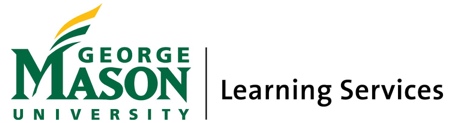 Ten Tips on TimeUse a Master Schedule	 Write your classes, work, practice, meetings, and study time on a weekly schedule. 	 Try Google Calendar.Make To-Do Lists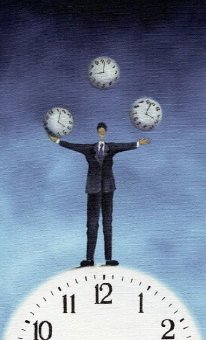 Carry Pocket WorkDefy Parkinson’s Law
Work expands to fill the time allotted so set intermediate deadlines. Use an alarm clock	 Set the alarm for 45 minutes and complete as much as possible in that time. Take breaks 	 Your mind needs time to consolidate new information.Beware time wasters	 TV, video games, IM, and naps Think of college as job	 Plan on working 40-45 hours a week during daylight hours.Multitasking is a myth	 Your mind can only attend to one task at a time.10. Leave time for fun!